Team Charter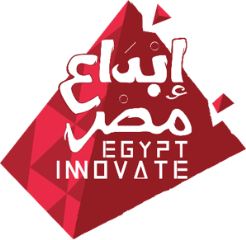 The purposeWhy were these people hired? Why is this team important? What is their expected outcome or delivery?The objectivesthe objectives that must be achieved to fulfil that purpose.The roles and responsibilitiesWho will be responsible for what? What are the key deliverables of every member? Who is the team leader? and what are the empty vacancies?The available resourcesthe available resources for the team to achieve its mission and objectives. The operations guideThe operation guideline will explain how the team will work on day-to-day activities. 